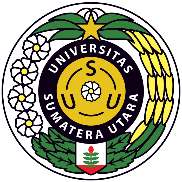 UNIVERSITAS SUMATERA UTARA (USU)FAKULTAS TEKNIKDEPARTEMEN TEKNIK ELEKTROUNIVERSITAS SUMATERA UTARA (USU)FAKULTAS TEKNIKDEPARTEMEN TEKNIK ELEKTROUNIVERSITAS SUMATERA UTARA (USU)FAKULTAS TEKNIKDEPARTEMEN TEKNIK ELEKTROUNIVERSITAS SUMATERA UTARA (USU)FAKULTAS TEKNIKDEPARTEMEN TEKNIK ELEKTROUNIVERSITAS SUMATERA UTARA (USU)FAKULTAS TEKNIKDEPARTEMEN TEKNIK ELEKTROUNIVERSITAS SUMATERA UTARA (USU)FAKULTAS TEKNIKDEPARTEMEN TEKNIK ELEKTROUNIVERSITAS SUMATERA UTARA (USU)FAKULTAS TEKNIKDEPARTEMEN TEKNIK ELEKTROUNIVERSITAS SUMATERA UTARA (USU)FAKULTAS TEKNIKDEPARTEMEN TEKNIK ELEKTROKode DokumenRENCANA PEMBELAJARAN SEMESTERRENCANA PEMBELAJARAN SEMESTERRENCANA PEMBELAJARAN SEMESTERRENCANA PEMBELAJARAN SEMESTERRENCANA PEMBELAJARAN SEMESTERRENCANA PEMBELAJARAN SEMESTERRENCANA PEMBELAJARAN SEMESTERRENCANA PEMBELAJARAN SEMESTERRENCANA PEMBELAJARAN SEMESTERRENCANA PEMBELAJARAN SEMESTERMATA KULIAH (MK)MATA KULIAH (MK)MATA KULIAH (MK)KODERumpun MKBOBOT (sks)BOBOT (sks)SEMESTERTgl PenyusunanTgl PenyusunanOlahragaOlahragaOlahragaTEE320427 AGUSTUS 20227 AGUSTUS 2022OTORISASI / PENGESAHANOTORISASI / PENGESAHANOTORISASI / PENGESAHANDosen Pengembang RPSDosen Pengembang RPSKoordinator RMKKoordinator RMKKa ProdiKa ProdiKa ProdiOTORISASI / PENGESAHANOTORISASI / PENGESAHANOTORISASI / PENGESAHANMuhammad Safril, ST, MTMuhammad Safril, ST, MTSuherman, ST., M.Comp., Ph.DSuherman, ST., M.Comp., Ph.DSuherman, ST., M.Comp., Ph.DCapaian PembelajaranCapaian PembelajaranCPL-PRODI yang dibebankan pada MK         CPL-PRODI yang dibebankan pada MK         CPL-PRODI yang dibebankan pada MK         Capaian PembelajaranCapaian PembelajaranCPL-1Mampu menerapkan pengetahuan matematika, ilmu pengetahuan alam/atau material, teknologi informasi dan kerekayasaan untuk mendapatkan pemahaman menyeluruh tentang prinsip-prinsip Teknik Elektro.Mampu menerapkan pengetahuan matematika, ilmu pengetahuan alam/atau material, teknologi informasi dan kerekayasaan untuk mendapatkan pemahaman menyeluruh tentang prinsip-prinsip Teknik Elektro.Mampu menerapkan pengetahuan matematika, ilmu pengetahuan alam/atau material, teknologi informasi dan kerekayasaan untuk mendapatkan pemahaman menyeluruh tentang prinsip-prinsip Teknik Elektro.Mampu menerapkan pengetahuan matematika, ilmu pengetahuan alam/atau material, teknologi informasi dan kerekayasaan untuk mendapatkan pemahaman menyeluruh tentang prinsip-prinsip Teknik Elektro.Mampu menerapkan pengetahuan matematika, ilmu pengetahuan alam/atau material, teknologi informasi dan kerekayasaan untuk mendapatkan pemahaman menyeluruh tentang prinsip-prinsip Teknik Elektro.Mampu menerapkan pengetahuan matematika, ilmu pengetahuan alam/atau material, teknologi informasi dan kerekayasaan untuk mendapatkan pemahaman menyeluruh tentang prinsip-prinsip Teknik Elektro.Mampu menerapkan pengetahuan matematika, ilmu pengetahuan alam/atau material, teknologi informasi dan kerekayasaan untuk mendapatkan pemahaman menyeluruh tentang prinsip-prinsip Teknik Elektro.Capaian PembelajaranCapaian PembelajaranCPL-2Mampu mendesain komponen, sistem dan/atau proses untuk memenuhi kebutuhan yang diharapkan oleh masyarakat dengan dihadapkan pada batasan realistik yang meliputi aspek hukum, ekonomi, lingkungan, sosial, politik, kesehatan dan keselamatan, keberlanjutan.Mampu mendesain komponen, sistem dan/atau proses untuk memenuhi kebutuhan yang diharapkan oleh masyarakat dengan dihadapkan pada batasan realistik yang meliputi aspek hukum, ekonomi, lingkungan, sosial, politik, kesehatan dan keselamatan, keberlanjutan.Mampu mendesain komponen, sistem dan/atau proses untuk memenuhi kebutuhan yang diharapkan oleh masyarakat dengan dihadapkan pada batasan realistik yang meliputi aspek hukum, ekonomi, lingkungan, sosial, politik, kesehatan dan keselamatan, keberlanjutan.Mampu mendesain komponen, sistem dan/atau proses untuk memenuhi kebutuhan yang diharapkan oleh masyarakat dengan dihadapkan pada batasan realistik yang meliputi aspek hukum, ekonomi, lingkungan, sosial, politik, kesehatan dan keselamatan, keberlanjutan.Mampu mendesain komponen, sistem dan/atau proses untuk memenuhi kebutuhan yang diharapkan oleh masyarakat dengan dihadapkan pada batasan realistik yang meliputi aspek hukum, ekonomi, lingkungan, sosial, politik, kesehatan dan keselamatan, keberlanjutan.Mampu mendesain komponen, sistem dan/atau proses untuk memenuhi kebutuhan yang diharapkan oleh masyarakat dengan dihadapkan pada batasan realistik yang meliputi aspek hukum, ekonomi, lingkungan, sosial, politik, kesehatan dan keselamatan, keberlanjutan.Mampu mendesain komponen, sistem dan/atau proses untuk memenuhi kebutuhan yang diharapkan oleh masyarakat dengan dihadapkan pada batasan realistik yang meliputi aspek hukum, ekonomi, lingkungan, sosial, politik, kesehatan dan keselamatan, keberlanjutan.Capaian PembelajaranCapaian PembelajaranCPL-3Mampu mendesain eksperimen laboratorium dan/atau lapangan serta menganalisis dan mengartikan data untuk memperkuat penilaian teknik khususnya dalam bidang Teknik Elektro.Mampu mendesain eksperimen laboratorium dan/atau lapangan serta menganalisis dan mengartikan data untuk memperkuat penilaian teknik khususnya dalam bidang Teknik Elektro.Mampu mendesain eksperimen laboratorium dan/atau lapangan serta menganalisis dan mengartikan data untuk memperkuat penilaian teknik khususnya dalam bidang Teknik Elektro.Mampu mendesain eksperimen laboratorium dan/atau lapangan serta menganalisis dan mengartikan data untuk memperkuat penilaian teknik khususnya dalam bidang Teknik Elektro.Mampu mendesain eksperimen laboratorium dan/atau lapangan serta menganalisis dan mengartikan data untuk memperkuat penilaian teknik khususnya dalam bidang Teknik Elektro.Mampu mendesain eksperimen laboratorium dan/atau lapangan serta menganalisis dan mengartikan data untuk memperkuat penilaian teknik khususnya dalam bidang Teknik Elektro.Mampu mendesain eksperimen laboratorium dan/atau lapangan serta menganalisis dan mengartikan data untuk memperkuat penilaian teknik khususnya dalam bidang Teknik Elektro.Capaian PembelajaranCapaian PembelajaranCPL-4Mampu menyelesaikan permasalahan teknik khususnya dalam bidang Teknik Elektro secara bertanggungjawab dan memenuhi etika profesi.Mampu menyelesaikan permasalahan teknik khususnya dalam bidang Teknik Elektro secara bertanggungjawab dan memenuhi etika profesi.Mampu menyelesaikan permasalahan teknik khususnya dalam bidang Teknik Elektro secara bertanggungjawab dan memenuhi etika profesi.Mampu menyelesaikan permasalahan teknik khususnya dalam bidang Teknik Elektro secara bertanggungjawab dan memenuhi etika profesi.Mampu menyelesaikan permasalahan teknik khususnya dalam bidang Teknik Elektro secara bertanggungjawab dan memenuhi etika profesi.Mampu menyelesaikan permasalahan teknik khususnya dalam bidang Teknik Elektro secara bertanggungjawab dan memenuhi etika profesi.Mampu menyelesaikan permasalahan teknik khususnya dalam bidang Teknik Elektro secara bertanggungjawab dan memenuhi etika profesi.Capaian PembelajaranCapaian PembelajaranCPL-5Mampu menerapkan metode, keterampilan dan perangkat teknik modern yang diperlukan untuk praktek profesi Teknik Elektro.Mampu menerapkan metode, keterampilan dan perangkat teknik modern yang diperlukan untuk praktek profesi Teknik Elektro.Mampu menerapkan metode, keterampilan dan perangkat teknik modern yang diperlukan untuk praktek profesi Teknik Elektro.Mampu menerapkan metode, keterampilan dan perangkat teknik modern yang diperlukan untuk praktek profesi Teknik Elektro.Mampu menerapkan metode, keterampilan dan perangkat teknik modern yang diperlukan untuk praktek profesi Teknik Elektro.Mampu menerapkan metode, keterampilan dan perangkat teknik modern yang diperlukan untuk praktek profesi Teknik Elektro.Mampu menerapkan metode, keterampilan dan perangkat teknik modern yang diperlukan untuk praktek profesi Teknik Elektro.Capaian PembelajaranCapaian PembelajaranCPL-6Mampu berkomunikasi secara efektif, baik lisan maupun tulisan.Mampu berkomunikasi secara efektif, baik lisan maupun tulisan.Mampu berkomunikasi secara efektif, baik lisan maupun tulisan.Mampu berkomunikasi secara efektif, baik lisan maupun tulisan.Mampu berkomunikasi secara efektif, baik lisan maupun tulisan.Mampu berkomunikasi secara efektif, baik lisan maupun tulisan.Mampu berkomunikasi secara efektif, baik lisan maupun tulisan.Capaian PembelajaranCapaian PembelajaranCPL-7Mampu mengevaluasi tugas-tugas dalam batasan yang ada secara disiplin dan menyeluruh.Mampu mengevaluasi tugas-tugas dalam batasan yang ada secara disiplin dan menyeluruh.Mampu mengevaluasi tugas-tugas dalam batasan yang ada secara disiplin dan menyeluruh.Mampu mengevaluasi tugas-tugas dalam batasan yang ada secara disiplin dan menyeluruh.Mampu mengevaluasi tugas-tugas dalam batasan yang ada secara disiplin dan menyeluruh.Mampu mengevaluasi tugas-tugas dalam batasan yang ada secara disiplin dan menyeluruh.Mampu mengevaluasi tugas-tugas dalam batasan yang ada secara disiplin dan menyeluruh.Capaian PembelajaranCapaian PembelajaranCPL-8Mampu untuk bekerja dalam tim lintas disiplin dan multikultural serta global internasional.Mampu untuk bekerja dalam tim lintas disiplin dan multikultural serta global internasional.Mampu untuk bekerja dalam tim lintas disiplin dan multikultural serta global internasional.Mampu untuk bekerja dalam tim lintas disiplin dan multikultural serta global internasional.Mampu untuk bekerja dalam tim lintas disiplin dan multikultural serta global internasional.Mampu untuk bekerja dalam tim lintas disiplin dan multikultural serta global internasional.Mampu untuk bekerja dalam tim lintas disiplin dan multikultural serta global internasional.Capaian PembelajaranCapaian PembelajaranCPL-9Mampu untuk bertanggung jawab kepada masyarakat dan mematuhi etika profesi dalam menyelesaikan permasalahan Teknik Elektro.Mampu untuk bertanggung jawab kepada masyarakat dan mematuhi etika profesi dalam menyelesaikan permasalahan Teknik Elektro.Mampu untuk bertanggung jawab kepada masyarakat dan mematuhi etika profesi dalam menyelesaikan permasalahan Teknik Elektro.Mampu untuk bertanggung jawab kepada masyarakat dan mematuhi etika profesi dalam menyelesaikan permasalahan Teknik Elektro.Mampu untuk bertanggung jawab kepada masyarakat dan mematuhi etika profesi dalam menyelesaikan permasalahan Teknik Elektro.Mampu untuk bertanggung jawab kepada masyarakat dan mematuhi etika profesi dalam menyelesaikan permasalahan Teknik Elektro.Mampu untuk bertanggung jawab kepada masyarakat dan mematuhi etika profesi dalam menyelesaikan permasalahan Teknik Elektro.Capaian PembelajaranCapaian PembelajaranCPL-10Memiliki kapasitas pembelajaran sepanjang hayat termasuk akses pengetahuan yang relevan tentang isu-isu terkini.Memiliki kapasitas pembelajaran sepanjang hayat termasuk akses pengetahuan yang relevan tentang isu-isu terkini.Memiliki kapasitas pembelajaran sepanjang hayat termasuk akses pengetahuan yang relevan tentang isu-isu terkini.Memiliki kapasitas pembelajaran sepanjang hayat termasuk akses pengetahuan yang relevan tentang isu-isu terkini.Memiliki kapasitas pembelajaran sepanjang hayat termasuk akses pengetahuan yang relevan tentang isu-isu terkini.Memiliki kapasitas pembelajaran sepanjang hayat termasuk akses pengetahuan yang relevan tentang isu-isu terkini.Memiliki kapasitas pembelajaran sepanjang hayat termasuk akses pengetahuan yang relevan tentang isu-isu terkini.Capaian PembelajaranCapaian PembelajaranCPL-11Mampu mengidentifikasi potensi daerah di Sumatera Utara dan menerapkan inovasi, metode, keterampilan, dan perangkat teknik elektro yang relevan untuk mengembangkan potensi daerah tersebut.Mampu mengidentifikasi potensi daerah di Sumatera Utara dan menerapkan inovasi, metode, keterampilan, dan perangkat teknik elektro yang relevan untuk mengembangkan potensi daerah tersebut.Mampu mengidentifikasi potensi daerah di Sumatera Utara dan menerapkan inovasi, metode, keterampilan, dan perangkat teknik elektro yang relevan untuk mengembangkan potensi daerah tersebut.Mampu mengidentifikasi potensi daerah di Sumatera Utara dan menerapkan inovasi, metode, keterampilan, dan perangkat teknik elektro yang relevan untuk mengembangkan potensi daerah tersebut.Mampu mengidentifikasi potensi daerah di Sumatera Utara dan menerapkan inovasi, metode, keterampilan, dan perangkat teknik elektro yang relevan untuk mengembangkan potensi daerah tersebut.Mampu mengidentifikasi potensi daerah di Sumatera Utara dan menerapkan inovasi, metode, keterampilan, dan perangkat teknik elektro yang relevan untuk mengembangkan potensi daerah tersebut.Mampu mengidentifikasi potensi daerah di Sumatera Utara dan menerapkan inovasi, metode, keterampilan, dan perangkat teknik elektro yang relevan untuk mengembangkan potensi daerah tersebut.Capaian PembelajaranCapaian PembelajaranCPL-12Mampu mendesain sistem dan/atau proses untuk memanfaatkan energi baru dan terbarukan sebagai sumber energi listrik alternatif dari potensi sumber daya lokal dan nasional dengan wawasan global.Mampu mendesain sistem dan/atau proses untuk memanfaatkan energi baru dan terbarukan sebagai sumber energi listrik alternatif dari potensi sumber daya lokal dan nasional dengan wawasan global.Mampu mendesain sistem dan/atau proses untuk memanfaatkan energi baru dan terbarukan sebagai sumber energi listrik alternatif dari potensi sumber daya lokal dan nasional dengan wawasan global.Mampu mendesain sistem dan/atau proses untuk memanfaatkan energi baru dan terbarukan sebagai sumber energi listrik alternatif dari potensi sumber daya lokal dan nasional dengan wawasan global.Mampu mendesain sistem dan/atau proses untuk memanfaatkan energi baru dan terbarukan sebagai sumber energi listrik alternatif dari potensi sumber daya lokal dan nasional dengan wawasan global.Mampu mendesain sistem dan/atau proses untuk memanfaatkan energi baru dan terbarukan sebagai sumber energi listrik alternatif dari potensi sumber daya lokal dan nasional dengan wawasan global.Mampu mendesain sistem dan/atau proses untuk memanfaatkan energi baru dan terbarukan sebagai sumber energi listrik alternatif dari potensi sumber daya lokal dan nasional dengan wawasan global.Capaian PembelajaranCapaian PembelajaranCapaian Pembelajaran Mata Kuliah (CPMK) Capaian Pembelajaran Mata Kuliah (CPMK) Capaian Pembelajaran Mata Kuliah (CPMK) Capaian PembelajaranCapaian PembelajaranCPMK 1Capaian PembelajaranCapaian PembelajaranCPMK 2Capaian PembelajaranCapaian PembelajaranCPMK 3Capaian PembelajaranCapaian PembelajaranCPMK 4Peta CPL – CPMKPeta CPL – CPMKDiskripsi Singkat MKDiskripsi Singkat MKMahasiswa diharapkan menegetahui, memahami, menyenangi, dan mampu memelihara gaya hidup aktif dan sehat sepanjang hayat sehingga dapat memberi dampak terhadap peningkatan dan pemeliharaan kebugaran jasmani secara optimal serta lebih siap menghadapi berbagai tugas dan kewajiban kehidupannya baik sebagai individu maupun sebagai anggota masyarakat di lingkungan tempat tinggalnya.Mahasiswa diharapkan menegetahui, memahami, menyenangi, dan mampu memelihara gaya hidup aktif dan sehat sepanjang hayat sehingga dapat memberi dampak terhadap peningkatan dan pemeliharaan kebugaran jasmani secara optimal serta lebih siap menghadapi berbagai tugas dan kewajiban kehidupannya baik sebagai individu maupun sebagai anggota masyarakat di lingkungan tempat tinggalnya.Mahasiswa diharapkan menegetahui, memahami, menyenangi, dan mampu memelihara gaya hidup aktif dan sehat sepanjang hayat sehingga dapat memberi dampak terhadap peningkatan dan pemeliharaan kebugaran jasmani secara optimal serta lebih siap menghadapi berbagai tugas dan kewajiban kehidupannya baik sebagai individu maupun sebagai anggota masyarakat di lingkungan tempat tinggalnya.Mahasiswa diharapkan menegetahui, memahami, menyenangi, dan mampu memelihara gaya hidup aktif dan sehat sepanjang hayat sehingga dapat memberi dampak terhadap peningkatan dan pemeliharaan kebugaran jasmani secara optimal serta lebih siap menghadapi berbagai tugas dan kewajiban kehidupannya baik sebagai individu maupun sebagai anggota masyarakat di lingkungan tempat tinggalnya.Mahasiswa diharapkan menegetahui, memahami, menyenangi, dan mampu memelihara gaya hidup aktif dan sehat sepanjang hayat sehingga dapat memberi dampak terhadap peningkatan dan pemeliharaan kebugaran jasmani secara optimal serta lebih siap menghadapi berbagai tugas dan kewajiban kehidupannya baik sebagai individu maupun sebagai anggota masyarakat di lingkungan tempat tinggalnya.Mahasiswa diharapkan menegetahui, memahami, menyenangi, dan mampu memelihara gaya hidup aktif dan sehat sepanjang hayat sehingga dapat memberi dampak terhadap peningkatan dan pemeliharaan kebugaran jasmani secara optimal serta lebih siap menghadapi berbagai tugas dan kewajiban kehidupannya baik sebagai individu maupun sebagai anggota masyarakat di lingkungan tempat tinggalnya.Mahasiswa diharapkan menegetahui, memahami, menyenangi, dan mampu memelihara gaya hidup aktif dan sehat sepanjang hayat sehingga dapat memberi dampak terhadap peningkatan dan pemeliharaan kebugaran jasmani secara optimal serta lebih siap menghadapi berbagai tugas dan kewajiban kehidupannya baik sebagai individu maupun sebagai anggota masyarakat di lingkungan tempat tinggalnya.Mahasiswa diharapkan menegetahui, memahami, menyenangi, dan mampu memelihara gaya hidup aktif dan sehat sepanjang hayat sehingga dapat memberi dampak terhadap peningkatan dan pemeliharaan kebugaran jasmani secara optimal serta lebih siap menghadapi berbagai tugas dan kewajiban kehidupannya baik sebagai individu maupun sebagai anggota masyarakat di lingkungan tempat tinggalnya.Bahan Kajian: Materi pembelajaranBahan Kajian: Materi pembelajaranPengantar Olaharga, Kebugaran Jasmani Melalui Permainan Olahraga;  Bola Basket , Bentuk Latihan Penguasaan Bola (Ball Handling) Dalam Permainan Bola Basket; Bola Basket, Melakukan Operan Dengan Cepat dan Tepat; Bola Basket, Melakukan Serangan Ke Basket Lawan; Bola Basket, Melakukan Pertahanan dan Mendukung Teman Seregu Pada Saat Menguasai Bola.; Bola Basket, Posisi Pertahanan Yang Tepat; Futsal, Posisi Pertahanan Yang Tepat; Futsal, Penguasaan Bola Lanjutan.; Futsal, Membuat Score (Menyerang Gawang); Futsal, Teknik Bertahan; Bela Diri (Pencak Silat), Gerakan Serang Lawan; Mahasiswa dapat mengerjakan latihan tentang bela diri ( pencak silat ) ,gerakan menghindar serangan lawan; Mahasiswa memahami perkembangan teori bela diri (pencak silat),gerakan merangkai gerakan serangan dan menghindar dan tangkisan; Mahasiswa memahami bela diri ( pencak silat ), gerakan mencipta sendiri gerakan serangan dan menghindar dan tangkisanPengantar Olaharga, Kebugaran Jasmani Melalui Permainan Olahraga;  Bola Basket , Bentuk Latihan Penguasaan Bola (Ball Handling) Dalam Permainan Bola Basket; Bola Basket, Melakukan Operan Dengan Cepat dan Tepat; Bola Basket, Melakukan Serangan Ke Basket Lawan; Bola Basket, Melakukan Pertahanan dan Mendukung Teman Seregu Pada Saat Menguasai Bola.; Bola Basket, Posisi Pertahanan Yang Tepat; Futsal, Posisi Pertahanan Yang Tepat; Futsal, Penguasaan Bola Lanjutan.; Futsal, Membuat Score (Menyerang Gawang); Futsal, Teknik Bertahan; Bela Diri (Pencak Silat), Gerakan Serang Lawan; Mahasiswa dapat mengerjakan latihan tentang bela diri ( pencak silat ) ,gerakan menghindar serangan lawan; Mahasiswa memahami perkembangan teori bela diri (pencak silat),gerakan merangkai gerakan serangan dan menghindar dan tangkisan; Mahasiswa memahami bela diri ( pencak silat ), gerakan mencipta sendiri gerakan serangan dan menghindar dan tangkisanPengantar Olaharga, Kebugaran Jasmani Melalui Permainan Olahraga;  Bola Basket , Bentuk Latihan Penguasaan Bola (Ball Handling) Dalam Permainan Bola Basket; Bola Basket, Melakukan Operan Dengan Cepat dan Tepat; Bola Basket, Melakukan Serangan Ke Basket Lawan; Bola Basket, Melakukan Pertahanan dan Mendukung Teman Seregu Pada Saat Menguasai Bola.; Bola Basket, Posisi Pertahanan Yang Tepat; Futsal, Posisi Pertahanan Yang Tepat; Futsal, Penguasaan Bola Lanjutan.; Futsal, Membuat Score (Menyerang Gawang); Futsal, Teknik Bertahan; Bela Diri (Pencak Silat), Gerakan Serang Lawan; Mahasiswa dapat mengerjakan latihan tentang bela diri ( pencak silat ) ,gerakan menghindar serangan lawan; Mahasiswa memahami perkembangan teori bela diri (pencak silat),gerakan merangkai gerakan serangan dan menghindar dan tangkisan; Mahasiswa memahami bela diri ( pencak silat ), gerakan mencipta sendiri gerakan serangan dan menghindar dan tangkisanPengantar Olaharga, Kebugaran Jasmani Melalui Permainan Olahraga;  Bola Basket , Bentuk Latihan Penguasaan Bola (Ball Handling) Dalam Permainan Bola Basket; Bola Basket, Melakukan Operan Dengan Cepat dan Tepat; Bola Basket, Melakukan Serangan Ke Basket Lawan; Bola Basket, Melakukan Pertahanan dan Mendukung Teman Seregu Pada Saat Menguasai Bola.; Bola Basket, Posisi Pertahanan Yang Tepat; Futsal, Posisi Pertahanan Yang Tepat; Futsal, Penguasaan Bola Lanjutan.; Futsal, Membuat Score (Menyerang Gawang); Futsal, Teknik Bertahan; Bela Diri (Pencak Silat), Gerakan Serang Lawan; Mahasiswa dapat mengerjakan latihan tentang bela diri ( pencak silat ) ,gerakan menghindar serangan lawan; Mahasiswa memahami perkembangan teori bela diri (pencak silat),gerakan merangkai gerakan serangan dan menghindar dan tangkisan; Mahasiswa memahami bela diri ( pencak silat ), gerakan mencipta sendiri gerakan serangan dan menghindar dan tangkisanPengantar Olaharga, Kebugaran Jasmani Melalui Permainan Olahraga;  Bola Basket , Bentuk Latihan Penguasaan Bola (Ball Handling) Dalam Permainan Bola Basket; Bola Basket, Melakukan Operan Dengan Cepat dan Tepat; Bola Basket, Melakukan Serangan Ke Basket Lawan; Bola Basket, Melakukan Pertahanan dan Mendukung Teman Seregu Pada Saat Menguasai Bola.; Bola Basket, Posisi Pertahanan Yang Tepat; Futsal, Posisi Pertahanan Yang Tepat; Futsal, Penguasaan Bola Lanjutan.; Futsal, Membuat Score (Menyerang Gawang); Futsal, Teknik Bertahan; Bela Diri (Pencak Silat), Gerakan Serang Lawan; Mahasiswa dapat mengerjakan latihan tentang bela diri ( pencak silat ) ,gerakan menghindar serangan lawan; Mahasiswa memahami perkembangan teori bela diri (pencak silat),gerakan merangkai gerakan serangan dan menghindar dan tangkisan; Mahasiswa memahami bela diri ( pencak silat ), gerakan mencipta sendiri gerakan serangan dan menghindar dan tangkisanPengantar Olaharga, Kebugaran Jasmani Melalui Permainan Olahraga;  Bola Basket , Bentuk Latihan Penguasaan Bola (Ball Handling) Dalam Permainan Bola Basket; Bola Basket, Melakukan Operan Dengan Cepat dan Tepat; Bola Basket, Melakukan Serangan Ke Basket Lawan; Bola Basket, Melakukan Pertahanan dan Mendukung Teman Seregu Pada Saat Menguasai Bola.; Bola Basket, Posisi Pertahanan Yang Tepat; Futsal, Posisi Pertahanan Yang Tepat; Futsal, Penguasaan Bola Lanjutan.; Futsal, Membuat Score (Menyerang Gawang); Futsal, Teknik Bertahan; Bela Diri (Pencak Silat), Gerakan Serang Lawan; Mahasiswa dapat mengerjakan latihan tentang bela diri ( pencak silat ) ,gerakan menghindar serangan lawan; Mahasiswa memahami perkembangan teori bela diri (pencak silat),gerakan merangkai gerakan serangan dan menghindar dan tangkisan; Mahasiswa memahami bela diri ( pencak silat ), gerakan mencipta sendiri gerakan serangan dan menghindar dan tangkisanPengantar Olaharga, Kebugaran Jasmani Melalui Permainan Olahraga;  Bola Basket , Bentuk Latihan Penguasaan Bola (Ball Handling) Dalam Permainan Bola Basket; Bola Basket, Melakukan Operan Dengan Cepat dan Tepat; Bola Basket, Melakukan Serangan Ke Basket Lawan; Bola Basket, Melakukan Pertahanan dan Mendukung Teman Seregu Pada Saat Menguasai Bola.; Bola Basket, Posisi Pertahanan Yang Tepat; Futsal, Posisi Pertahanan Yang Tepat; Futsal, Penguasaan Bola Lanjutan.; Futsal, Membuat Score (Menyerang Gawang); Futsal, Teknik Bertahan; Bela Diri (Pencak Silat), Gerakan Serang Lawan; Mahasiswa dapat mengerjakan latihan tentang bela diri ( pencak silat ) ,gerakan menghindar serangan lawan; Mahasiswa memahami perkembangan teori bela diri (pencak silat),gerakan merangkai gerakan serangan dan menghindar dan tangkisan; Mahasiswa memahami bela diri ( pencak silat ), gerakan mencipta sendiri gerakan serangan dan menghindar dan tangkisanPengantar Olaharga, Kebugaran Jasmani Melalui Permainan Olahraga;  Bola Basket , Bentuk Latihan Penguasaan Bola (Ball Handling) Dalam Permainan Bola Basket; Bola Basket, Melakukan Operan Dengan Cepat dan Tepat; Bola Basket, Melakukan Serangan Ke Basket Lawan; Bola Basket, Melakukan Pertahanan dan Mendukung Teman Seregu Pada Saat Menguasai Bola.; Bola Basket, Posisi Pertahanan Yang Tepat; Futsal, Posisi Pertahanan Yang Tepat; Futsal, Penguasaan Bola Lanjutan.; Futsal, Membuat Score (Menyerang Gawang); Futsal, Teknik Bertahan; Bela Diri (Pencak Silat), Gerakan Serang Lawan; Mahasiswa dapat mengerjakan latihan tentang bela diri ( pencak silat ) ,gerakan menghindar serangan lawan; Mahasiswa memahami perkembangan teori bela diri (pencak silat),gerakan merangkai gerakan serangan dan menghindar dan tangkisan; Mahasiswa memahami bela diri ( pencak silat ), gerakan mencipta sendiri gerakan serangan dan menghindar dan tangkisanPustakaPustakaUtama:PustakaPustaka1.1.1.1.1.1.1.1.PustakaPustakaPendukung:PustakaPustaka1.1.1.1.1.1.1.1.Dosen PengampuDosen PengampuMatakuliah syaratMatakuliah syaratMg Ke-Kemampuan akhir tiap tahapan belajar (Sub-CPMK)PenilaianPenilaianBantuk Pembelajaran;Metode Pembelajaran;Penugasan Mahasiswa;[ Estimasi Waktu]Bantuk Pembelajaran;Metode Pembelajaran;Penugasan Mahasiswa;[ Estimasi Waktu]Materi Pembelajaran[Pustaka]Bobot Penilaian (%)Mg Ke-Kemampuan akhir tiap tahapan belajar (Sub-CPMK)IndikatorKriteria & TeknikBantuk Pembelajaran;Metode Pembelajaran;Penugasan Mahasiswa;[ Estimasi Waktu]Bantuk Pembelajaran;Metode Pembelajaran;Penugasan Mahasiswa;[ Estimasi Waktu]Materi Pembelajaran[Pustaka]Bobot Penilaian (%)(1)(2)(3)(4)Tatap Muka (5)Daring (6)(7)(8)1Mahasiswa menguasai teori pengantar olaharga, kebugaran jasmani melalui permainan olahraga    The accuracy in providing the information required     The student’s fluency in reading the memo (spelling, intonation, and speed)    The correctness of the student’s answers Kriteria:Marking SchemeBentuk:Worksheet (Non-Tes)Reading the memo provided.Responding to the opening questions given.Completing the table (problem-solution) according to the information in the memo.Finding the word or phrase with similar meaning (synonym) according to the information in the memo.Classifying the words or phrases with the correct headings.BM [(1x(2x60”)]Kegiatan:Reviewing the previous lessons.Reading the added learning materials.Recording the presence.Responding to opening questions in the ‘Discussion Forum’ section. Submitting the assigned tasks.PT [(1x(2x60”)]Task 3:Restating the information obtained in the form of an a-150-words paragraph. Moda (Learning Management System):elearning@usu.ac.idTM [(1x(2x50”)]Kegiatan:Making notes of the learning materials explained.Responding to the questions or instructions given.Completing all the provided exercises individually.Discussing the exercises completed.Media:Power Point Presentation (PPT)Zoom Meeting Audio RecordingEnglish HandoutMetode Pembelajaran:Online LectureDiscussionSelf-Paced LearningPokok Bahasan:Pengantar Olaharga, Kebugaran Jasmani Melalui Permainan OlahragaReferensi:Mohon diisikan5%2Mahasiswa memahami bola basket , bentuk latihan penguasaan bola (ball handling) dalam permainan bola basket    The accuracy in providing the information required     The student’s fluency in reading the memo (spelling, intonation, and speed)    The correctness of the student’s answers Kriteria:Marking SchemeBentuk:Worksheet (Non-Tes)Reading the memo provided.Responding to the opening questions given.Completing the table (problem-solution) according to the information in the memo.Finding the word or phrase with similar meaning (synonym) according to the information in the memo.Classifying the words or phrases with the correct headings.BM [(1x(2x60”)]Kegiatan:Reviewing the previous lessons.Reading the added learning materials.Recording the presence.Responding to opening questions in the ‘Discussion Forum’ section. Submitting the assigned tasks.PT [(1x(2x60”)]Task 3:Restating the information obtained in the form of an a-150-words paragraph. Moda (Learning Management System):elearning@usu.ac.idTM [(1x(2x50”)]Kegiatan:Making notes of the learning materials explained.Responding to the questions or instructions given.Completing all the provided exercises individually.Discussing the exercises completed.Media:Power Point Presentation (PPT)Zoom Meeting Audio RecordingEnglish HandoutMetode Pembelajaran:Online LectureDiscussionSelf-Paced LearningPokok Bahasan:Bola Basket , Bentuk Latihan Penguasaan Bola (Ball Handling) Dalam Permainan Bola BasketReferensi:5%3Mahasiswa menguasai bola basket, melakukan operan dengan cepat dan tepat    The accuracy in providing the information required     The student’s fluency in reading the memo (spelling, intonation, and speed)    The correctness of the student’s answers Kriteria:Marking SchemeBentuk:Worksheet (Non-Tes)Reading the memo provided.Responding to the opening questions given.Completing the table (problem-solution) according to the information in the memo.Finding the word or phrase with similar meaning (synonym) according to the information in the memo.Classifying the words or phrases with the correct headings.BM [(1x(2x60”)]Kegiatan:Reviewing the previous lessons.Reading the added learning materials.Recording the presence.Responding to opening questions in the ‘Discussion Forum’ section. Submitting the assigned tasks.PT [(1x(2x60”)]Task 3:Restating the information obtained in the form of an a-150-words paragraph. Moda (Learning Management System):elearning@usu.ac.idTM [(1x(2x50”)]Kegiatan:Making notes of the learning materials explained.Responding to the questions or instructions given.Completing all the provided exercises individually.Discussing the exercises completed.Media:Power Point Presentation (PPT)Zoom Meeting Audio RecordingEnglish HandoutMetode Pembelajaran:Online LectureDiscussionSelf-Paced LearningPokok Bahasan:Bola Basket, Melakukan Operan Dengan Cepat dan TepatReferensi:5%4Mahasiswa mampu menerapkan teori bola basket, melakukan serangan ke basket lawan    The accuracy in providing the information required     The student’s fluency in reading the memo (spelling, intonation, and speed)    The correctness of the student’s answers Kriteria:Marking SchemeBentuk:Worksheet (Non-Tes)Reading the memo provided.Responding to the opening questions given.Completing the table (problem-solution) according to the information in the memo.Finding the word or phrase with similar meaning (synonym) according to the information in the memo.Classifying the words or phrases with the correct headings.BM [(1x(2x60”)]Kegiatan:Reviewing the previous lessons.Reading the added learning materials.Recording the presence.Responding to opening questions in the ‘Discussion Forum’ section. Submitting the assigned tasks.PT [(1x(2x60”)]Task 3:Restating the information obtained in the form of an a-150-words paragraph. Moda (Learning Management System):elearning@usu.ac.idTM [(1x(2x50”)]Kegiatan:Making notes of the learning materials explained.Responding to the questions or instructions given.Completing all the provided exercises individually.Discussing the exercises completed.Media:Power Point Presentation (PPT)Zoom Meeting Audio RecordingEnglish HandoutMetode Pembelajaran:Online LectureDiscussionSelf-Paced LearningPokok Bahasan:Bola Basket, Melakukan Serangan Ke Basket LawanReferensi:5%5Mahasiswa dapat mengerjakan latihan tentang bola basket, melakukan pertahanan dan mendukung teman seregu pada saat menguasai bola.    The accuracy in providing the information required     The student’s fluency in reading the memo (spelling, intonation, and speed)    The correctness of the student’s answers Kriteria:Marking SchemeBentuk:Worksheet (Non-Tes)Reading the memo provided.Responding to the opening questions given.Completing the table (problem-solution) according to the information in the memo.Finding the word or phrase with similar meaning (synonym) according to the information in the memo.Classifying the words or phrases with the correct headings.BM [(1x(2x60”)]Kegiatan:Reviewing the previous lessons.Reading the added learning materials.Recording the presence.Responding to opening questions in the ‘Discussion Forum’ section. Submitting the assigned tasks.PT [(1x(2x60”)]Task 3:Restating the information obtained in the form of an a-150-words paragraph. Moda (Learning Management System):elearning@usu.ac.idTM [(1x(2x50”)]Kegiatan:Making notes of the learning materials explained.Responding to the questions or instructions given.Completing all the provided exercises individually.Discussing the exercises completed.Media:Power Point Presentation (PPT)Zoom Meeting Audio RecordingEnglish HandoutMetode Pembelajaran:Online LectureDiscussionSelf-Paced LearningPokok Bahasan:Bola Basket, Melakukan Pertahanan dan Mendukung Teman Seregu Pada Saat Menguasai Bola.Referensi:5%6Mahasiswa memahami perkembangan teori bola basket, posisi pertahanan yang tepat    The accuracy in providing the information required     The student’s fluency in reading the memo (spelling, intonation, and speed)    The correctness of the student’s answers Kriteria:Marking SchemeBentuk:Worksheet (Non-Tes)Reading the memo provided.Responding to the opening questions given.Completing the table (problem-solution) according to the information in the memo.Finding the word or phrase with similar meaning (synonym) according to the information in the memo.Classifying the words or phrases with the correct headings.BM [(1x(2x60”)]Kegiatan:Reviewing the previous lessons.Reading the added learning materials.Recording the presence.Responding to opening questions in the ‘Discussion Forum’ section. Submitting the assigned tasks.PT [(1x(2x60”)]Task 3:Restating the information obtained in the form of an a-150-words paragraph. Moda (Learning Management System):elearning@usu.ac.idTM [(1x(2x50”)]Kegiatan:Making notes of the learning materials explained.Responding to the questions or instructions given.Completing all the provided exercises individually.Discussing the exercises completed.Media:Power Point Presentation (PPT)Zoom Meeting Audio RecordingEnglish HandoutMetode Pembelajaran:Online LectureDiscussionSelf-Paced LearningPokok Bahasan:Mahasiswa memahami perkembangan teori bola basket, posisi pertahanan yang tepatReferensi:5%7Mahasiswa dapat mempresentasikan pengetahuan futsal, posisi pertahanan yang tepat    The accuracy in providing the information required     The student’s fluency in reading the memo (spelling, intonation, and speed)    The correctness of the student’s answers Kriteria:Marking SchemeBentuk:Worksheet (Non-Tes)Reading the memo provided.Responding to the opening questions given.Completing the table (problem-solution) according to the information in the memo.Finding the word or phrase with similar meaning (synonym) according to the information in the memo.Classifying the words or phrases with the correct headings.BM [(1x(2x60”)]Kegiatan:Reviewing the previous lessons.Reading the added learning materials.Recording the presence.Responding to opening questions in the ‘Discussion Forum’ section. Submitting the assigned tasks.PT [(1x(2x60”)]Task 3:Restating the information obtained in the form of an a-150-words paragraph. Moda (Learning Management System):elearning@usu.ac.idTM [(1x(2x50”)]Kegiatan:Making notes of the learning materials explained.Responding to the questions or instructions given.Completing all the provided exercises individually.Discussing the exercises completed.Media:Power Point Presentation (PPT)Zoom Meeting Audio RecordingEnglish HandoutMetode Pembelajaran:Online LectureDiscussionSelf-Paced LearningPokok Bahasan:Futsal, Posisi Pertahanan Yang TepatReferensi:5%8UJIAN TENGAH SEMESTER9Mahasiswa menguasai teori futsal, penguasaan bola lanjutan.    The accuracy in providing the information required     The student’s fluency in reading the memo (spelling, intonation, and speed)    The correctness of the student’s answers Kriteria:Marking SchemeBentuk:Worksheet (Non-Tes)Reading the memo provided.Responding to the opening questions given.Completing the table (problem-solution) according to the information in the memo.Finding the word or phrase with similar meaning (synonym) according to the information in the memo.Classifying the words or phrases with the correct headings.BM [(1x(2x60”)]Kegiatan:Reviewing the previous lessons.Reading the added learning materials.Recording the presence.Responding to opening questions in the ‘Discussion Forum’ section. Submitting the assigned tasks.PT [(1x(2x60”)]Task 3:Restating the information obtained in the form of an a-150-words paragraph. Moda (Learning Management System):elearning@usu.ac.idTM [(1x(2x50”)]Kegiatan:Making notes of the learning materials explained.Responding to the questions or instructions given.Completing all the provided exercises individually.Discussing the exercises completed.Media:Power Point Presentation (PPT)Zoom Meeting Audio RecordingEnglish HandoutMetode Pembelajaran:Online LectureDiscussionSelf-Paced LearningPokok Bahasan:Futsal, Penguasaan Bola Lanjutan.Referensi:5%10Mahasiswa memahami futsal, membuat score (menyerang gawang)    The accuracy in providing the information required     The student’s fluency in reading the memo (spelling, intonation, and speed)    The correctness of the student’s answers Kriteria:Marking SchemeBentuk:Worksheet (Non-Tes)Reading the memo provided.Responding to the opening questions given.Completing the table (problem-solution) according to the information in the memo.Finding the word or phrase with similar meaning (synonym) according to the information in the memo.Classifying the words or phrases with the correct headings.BM [(1x(2x60”)]Kegiatan:Reviewing the previous lessons.Reading the added learning materials.Recording the presence.Responding to opening questions in the ‘Discussion Forum’ section. Submitting the assigned tasks.PT [(1x(2x60”)]Task 3:Restating the information obtained in the form of an a-150-words paragraph. Moda (Learning Management System):elearning@usu.ac.idTM [(1x(2x50”)]Kegiatan:Making notes of the learning materials explained.Responding to the questions or instructions given.Completing all the provided exercises individually.Discussing the exercises completed.Media:Power Point Presentation (PPT)Zoom Meeting Audio RecordingEnglish HandoutMetode Pembelajaran:Online LectureDiscussionSelf-Paced LearningPokok Bahasan:Futsal, Membuat Score (Menyerang Gawang)Referensi:5%11Mahasiswa menguasai futsal, teknik bertahan    The accuracy in providing the information required     The student’s fluency in reading the memo (spelling, intonation, and speed)    The correctness of the student’s answers Kriteria:Marking SchemeBentuk:Worksheet (Non-Tes)Reading the memo provided.Responding to the opening questions given.Completing the table (problem-solution) according to the information in the memo.Finding the word or phrase with similar meaning (synonym) according to the information in the memo.Classifying the words or phrases with the correct headings.BM [(1x(2x60”)]Kegiatan:Reviewing the previous lessons.Reading the added learning materials.Recording the presence.Responding to opening questions in the ‘Discussion Forum’ section. Submitting the assigned tasks.PT [(1x(2x60”)]Task 3:Restating the information obtained in the form of an a-150-words paragraph. Moda (Learning Management System):elearning@usu.ac.idTM [(1x(2x50”)]Kegiatan:Making notes of the learning materials explained.Responding to the questions or instructions given.Completing all the provided exercises individually.Discussing the exercises completed.Media:Power Point Presentation (PPT)Zoom Meeting Audio RecordingEnglish HandoutMetode Pembelajaran:Online LectureDiscussionSelf-Paced LearningPokok Bahasan:Futsal, Teknik BertahanReferensi:5%12Mahasiswa mampu menerapkan teori bela diri (pencak silat), gerakan serang lawan    The accuracy in providing the information required     The student’s fluency in reading the memo (spelling, intonation, and speed)    The correctness of the student’s answers Kriteria:Marking SchemeBentuk:Worksheet (Non-Tes)Reading the memo provided.Responding to the opening questions given.Completing the table (problem-solution) according to the information in the memo.Finding the word or phrase with similar meaning (synonym) according to the information in the memo.Classifying the words or phrases with the correct headings.BM [(1x(2x60”)]Kegiatan:Reviewing the previous lessons.Reading the added learning materials.Recording the presence.Responding to opening questions in the ‘Discussion Forum’ section. Submitting the assigned tasks.PT [(1x(2x60”)]Task 3:Restating the information obtained in the form of an a-150-words paragraph. Moda (Learning Management System):elearning@usu.ac.idTM [(1x(2x50”)]Kegiatan:Making notes of the learning materials explained.Responding to the questions or instructions given.Completing all the provided exercises individually.Discussing the exercises completed.Media:Power Point Presentation (PPT)Zoom Meeting Audio RecordingEnglish HandoutMetode Pembelajaran:Online LectureDiscussionSelf-Paced LearningPokok Bahasan:Bela Diri (Pencak Silat), Gerakan Serang LawanReferensi:5%13Mahasiswa dapat mengerjakan latihan tentang bela diri ( pencak silat ) ,gerakan menghindar serangan lawan    The accuracy in providing the information required     The student’s fluency in reading the memo (spelling, intonation, and speed)    The correctness of the student’s answers Kriteria:Marking SchemeBentuk:Worksheet (Non-Tes)Reading the memo provided.Responding to the opening questions given.Completing the table (problem-solution) according to the information in the memo.Finding the word or phrase with similar meaning (synonym) according to the information in the memo.Classifying the words or phrases with the correct headings.BM [(1x(2x60”)]Kegiatan:Reviewing the previous lessons.Reading the added learning materials.Recording the presence.Responding to opening questions in the ‘Discussion Forum’ section. Submitting the assigned tasks.PT [(1x(2x60”)]Task 3:Restating the information obtained in the form of an a-150-words paragraph. Moda (Learning Management System):elearning@usu.ac.idTM [(1x(2x50”)]Kegiatan:Making notes of the learning materials explained.Responding to the questions or instructions given.Completing all the provided exercises individually.Discussing the exercises completed.Media:Power Point Presentation (PPT)Zoom Meeting Audio RecordingEnglish HandoutMetode Pembelajaran:Online LectureDiscussionSelf-Paced LearningPokok Bahasan:Bela Diri ( Pencak Silat ) ,Gerakan Menghindar Serangan LawanReferensi:5%14Mahasiswa memahami perkembangan teori bela diri (pencak silat),gerakan merangkai gerakan serangan dan menghindar dan tangkisan    The accuracy in providing the information required     The student’s fluency in reading the memo (spelling, intonation, and speed)    The correctness of the student’s answers Kriteria:Marking SchemeBentuk:Worksheet (Non-Tes)Reading the memo provided.Responding to the opening questions given.Completing the table (problem-solution) according to the information in the memo.Finding the word or phrase with similar meaning (synonym) according to the information in the memo.Classifying the words or phrases with the correct headings.BM [(1x(2x60”)]Kegiatan:Reviewing the previous lessons.Reading the added learning materials.Recording the presence.Responding to opening questions in the ‘Discussion Forum’ section. Submitting the assigned tasks.PT [(1x(2x60”)]Task 3:Restating the information obtained in the form of an a-150-words paragraph. Moda (Learning Management System):elearning@usu.ac.idTM [(1x(2x50”)]Kegiatan:Making notes of the learning materials explained.Responding to the questions or instructions given.Completing all the provided exercises individually.Discussing the exercises completed.Media:Power Point Presentation (PPT)Zoom Meeting Audio RecordingEnglish HandoutMetode Pembelajaran:Online LectureDiscussionSelf-Paced LearningPokok Bahasan:Bela Diri (Pencak Silat),Gerakan Merangkai Gerakan Serangan dan Menghindar dan TangkisanReferensi:5%15Mahasiswa memahami bela diri ( pencak silat ), gerakan mencipta sendiri gerakan serangan dan menghindar dan tangkisan    The accuracy in providing the information required     The student’s fluency in reading the memo (spelling, intonation, and speed)    The correctness of the student’s answers Kriteria:Marking SchemeBentuk:Worksheet (Non-Tes)Reading the memo provided.Responding to the opening questions given.Completing the table (problem-solution) according to the information in the memo.Finding the word or phrase with similar meaning (synonym) according to the information in the memo.Classifying the words or phrases with the correct headings.BM [(1x(2x60”)]Kegiatan:Reviewing the previous lessons.Reading the added learning materials.Recording the presence.Responding to opening questions in the ‘Discussion Forum’ section. Submitting the assigned tasks.PT [(1x(2x60”)]Task 3:Restating the information obtained in the form of an a-150-words paragraph. Moda (Learning Management System):elearning@usu.ac.idTM [(1x(2x50”)]Kegiatan:Making notes of the learning materials explained.Responding to the questions or instructions given.Completing all the provided exercises individually.Discussing the exercises completed.Media:Power Point Presentation (PPT)Zoom Meeting Audio RecordingEnglish HandoutMetode Pembelajaran:Online LectureDiscussionSelf-Paced LearningPokok Bahasan:Bela Diri ( Pencak Silat ), Gerakan Mencipta Sendiri Gerakan Serangan dan Menghindar dan TangkisanReferensi:5%16UJIAN AKHIR SEMESTERTotal Total Total Total Total Total 100